更加高效地描述变电站
符合IEC 61850的制造商中通信今年在德国柏林举行的保护与控制技术（“Schutz- und Leittechnik”），工程设计软件专家将首次向众展示国际IEC 61850显著加快对变电站的描述。以数据为中心的协平台Engineering Base（EB）- 不同于面向文件的工具，该平台能够全面深入地反映此项标准。
IEC 61850定义了开关站中用于分配电能（变电站）的多设备（例如：控制和保护设备）的描述方式，以及这些设备的方式。EB是迄今为止在构建系统和理解中性变电站配置语言（SCL）方面支持该标准的唯一系统。
制造商中立性和超前性EB中集成的变电站配置工具（SCT）是IEC 61850对基于SCL的制造商中立性工具要求的后续实现。从的图形输入到抽象功能节点和数据对象的建模，再到电站模型和系统组件的关联，SCT为符合标准的站控系统生成独立于目标系统的配置数据。此外，EB能够生成一个规范性SCD文件（变电站配置描述），其总结了电站对象模型的所有信息（从拓扑结构到网络规划）。因此，系统工程设计能够与超前的标准化高价值数据存档保持一致。“面向对象”使之得以实现EB面向对象的特点还能使变电站数据模型“数字”保持活跃，即：始终处于最新状态。它不会像通常那样“消失”在文件夹或文档管理系统中。每个对象在模型中只存在一次变更始终具有跨学科的特点。产品经理Michaela Imbusch表示，“得益于SCT集成，支持IEC-61850的设备能够自动对齐。”这确保了电气工程和符合标准的开关站描述的一致结合。无需具备高深的知识Imbusch解释道，“得益于EB对电站的虚拟化，每台设备的逻辑节点只需通过图形方式连接至智能电子设备即可完成创建。因此，用户无需更加深入地了解标准，因为每台设备的所有重要信息和数据均保存在平台中。”在这里，它还为用户处理其他操作。由于SCT和EB同步耦合，冗余条目和数据维护已成为明日黄花。此外，规格说明文件（.SSD）数据可以通过SCT从EB中检索，并传输到符合IEC 61850的工程设计流程中，以实现电站配置。因此，从概览电路图到设备的工程设计细节，过程链的一致性进一步提升。避免协调错误既能节省时间，又可节成本。
2022年6月21日至22日将参加Schutz- und Leittechnik4号展位图片材料链接*：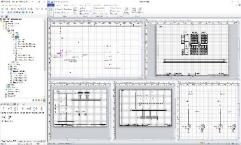 符合IEC-61850标准：通过与智能电子设备的简单图形连接，EB中每台设备的逻辑节点由它们自己创建。（图片：AUCOTEC AG）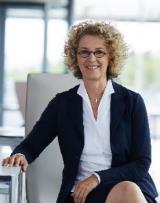 A产品经理Michaela Imbusch：“得益于SCT集成，支持IEC-61850的设备能够自动对齐。”（图片：Aucotec AG）* 这些图片均有版权保护。只能用于AUCOTEC相关编辑用途。___________________________________________________________________________AUCOTEC AG以其超过35年的行业经验，致力于开发面向装备制造、工厂设备以及交通车辆领域的全生命周期数字化工程设计平台。其行业解决方案涵盖了从大型工厂的流程图、过程控制与电气系统、到汽车工业用的模块化车载电源装置等诸多工业领域。总部位于德国汉诺威，在德国有6个办事处，并在中国、韩国、荷兰、法国、意大利、奥地利、波兰、瑞典、挪威和美国等地设有分公司，通过全球服务网络确保本地化支持。如果您能向我们供稿，我们将不胜感激。非常感谢！Aucotec AG, Hannoversche Straße 105, 30916 Isernhagen, www.aucotec.com 
新闻与公共关系专员，Johanna Kiesel （johanna.kiesel@aucotec.com, +49 (0)511-6103186）